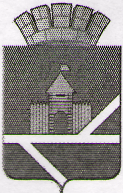 АНТИТЕРРОРИСТИЧЕСКАЯ КОМИССИЯ в Пышминском городском округе, расположенном на территории Свердловской областиПРОТОКОЛот 18.06.2020                                                                                                № 2Председательствовал: Глава Пышминского городского округа,председатель антитеррористической комиссии                -  Соколов В.В.  Присутствуют: ВРиО начальника ОМВД по Пышминскому  району       -  Грищенко И.В., Заместитель главы администрации ПГО по соцвопросам – Варлаков А.А.Начальник  ОНД по Камышловскому и Пышминскому  районам                                                    -  Старыгин О.А. Инспектор ОООПОО Камышловского ОВО                    - Селиверстов А.В.Председатель Думы ПГО                                                   - Артамонов А.В. Председатель Счетной палаты ПГО                                  - Никонов С.А. Начальник орг. правового отдела                                     - Скакунов Н.М.Ведущий специалист по мобработе                                   -  Колпаков Ю.А.Ведущий специалист по ГО и ЧС                                      - Палтусов А.А.Заведующий Пышминским ТУ                                          -  Кузьмин Д.В. Заведующий Ощепковским ТУ                                          - Обоскалов А.А. Заведующая Четкаринским ТУ                                           - Кривоногова Т.А. Заведующий Печеркинским ТУ                                         - Коновалов Д.В. Заведующий Черемышским ТУ                                          - Балыбердин А.П.Секретарь:                                                                           - Шаров Д.Л.Приглашенные: Шемякин В.В., Калинин В.В.,  Болотов С.В, Васина О.В.,   телевидение «Пышминские известия».I.  Об утверждении повестки заседания антитеррористической комиссии _________________________________________________________________(Соколов В.В.)По результатам голосования повестка заседания Комиссии утверждена.II.  О мерах по предотвращению террористических угроз  в период подготовки и проведения  мероприятий, посвященных празднованию Дня Победы.  _________________________________________________________________(Калинин В.В.,)Принять к сведению доклады  директора МКУ ПГО «Управление культуры, туризма и молодежной политики» Калинина В.В.Членам антитеррористической комиссии в Пышминском городском округе (далее – Комиссии), органам местного самоуправления Пышминского городского округа в пределах установленных полномочий обеспечить усиление защищенности подведомственных объектов и готовность сил и средств к оперативному реагированию при угрозе совершения террористического акта.  Срок – на период   до 25 июня  2020 года.Директору МКУ ПГО «Управление культуры, туризма и молодежной политики» Калинину В.В. обеспечить   соблюдение требований к антитеррористической защищенности подведомственных объектов (территорий).Срок –до 25 июня  2020 года.По результатам голосования решения приняты единогласно.III.   О состоянии антитеррористической защиты мест массового пребывания людей, в том числе задействованных в ходе проведения дня голосования. Выработка дополнительных мер по недопущению террористических проявлений в период подготовки указанных мероприятий.  _________________________________________________________________(Калинин В.В., Шемякин Ю.А.)1. Принять к сведению доклады директора  МКУ ПГО «Управление культуры, туризма и молодежной политики» Калинина В.В., директора МКУ ПГО «Управление образования» Шемякина Ю.А.   2.  Директору МКУ ПГО «Управление культуры, туризма и молодежной политики» Калинину В.В. и директору МКУ ПГО «Управление образования» Шемякину Ю.А., директору МБУ ПГО «ЦФКиС» Сенцову И.Ю.: 2.1. Определить места эвакуации в случае возникновения ЧС;2.2.  Назначить ответственных должностных лиц за безопасность и взаимодействие с ОМВД в дни подготовки и проведения голосования.2.3. Организовать комиссионные обследования избирательных участков и прилегающих к ним территорий на предмет антитеррористической защищенности.Срок – не позднее 3 дней до начала досрочного голосования.IV.   Принимаемые меры по недопущению распространения коронавирусной инфекции на территории Пышминского городского округа._________________________________________________________________(Васина О.В.)Принять к сведению доклад  заместителя главного врача ГБУЗ СО «Пышминская ЦРБ» Васиной О.В.2. на постоянной основе проводить заседания штаба по профилактике коронавируса с заслушиванием руководителей объектов с массовым пребыванием граждан.Срок – до снятия угрозы распространения коронавирусной инфекции.V. О ходе исполнения решений АТК и ОШ, а также собственных решений Комиссии. __________________________________________________________________(Колпаков Ю.А.)1. Принять к сведению доклад   специалиста по мобилизационной работе администрации Пышминского городского округа Колпакова Ю.А.Председатель комиссии                                                                        В.В. Соколов